                  Slutrapport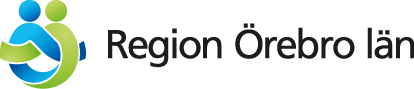 StödmottagareProjektnamnProjektperiodDnrUppföljning av projektmålet, se beslut (i möjligaste mån könsuppdelade):IndikatorerUtgångslägeUtfallÖvergripande beskrivning av projektets aktiviteter kopplat mot delmålen (ej dagboksanteckningar).Delmål 1:Delmål 2Delmål 3:Delmål 4:Delmål 5:Uppföljning av projektets delmål (i möjligaste mån könsuppdelade)Uppföljning av projektets delmål (i möjligaste mån könsuppdelade)Uppföljning av projektets delmål (i möjligaste mån könsuppdelade)Uppföljning av projektets delmål (i möjligaste mån könsuppdelade)DelmålIndikatorerUtgångslägeUtfallBeskriv hur projektet arbetar med hållbarhetsaspekterna i genomförandet.Hur har projektet utvecklats jämfört med uppgjord plan (eventuella avvikelser utifrån budget, aktiviteter, syfte och mål)?Eventuella sidoeffekter: Vad händer efter projektperioden? Hur ska projektets resultat implementeras i ordinarie verksamhet? Hur ska verksamheten drivas vidare och finansieras?Hur har projektet följts upp?Hur har projektets resultat spridits? Hur tas lärdomar och erfarenheter tillvara (framgångsfaktorer, hinder)?Hur har det framgått att Region Örebro län medfinansierat projektet? (bifoga broschyrer, fotografier, tidningsurklipp etc.)UnderskriftUnderskriftUnderskriftInformation om publicering av personuppgifter: Region Örebro län har rätt att sprida information om projektet, dess organisation inklusive projektledarens kontaktuppgifter, genomförande och resultat. Personuppgifter behandlas för det ändamål som ansökan avser. Uppgifterna skyddas enligt bestämmelser i offentlighets- och sekretesslagen samt den Europeiska dataskyddsförordningen (GDPR).Information om publicering av personuppgifter: Region Örebro län har rätt att sprida information om projektet, dess organisation inklusive projektledarens kontaktuppgifter, genomförande och resultat. Personuppgifter behandlas för det ändamål som ansökan avser. Uppgifterna skyddas enligt bestämmelser i offentlighets- och sekretesslagen samt den Europeiska dataskyddsförordningen (GDPR).Information om publicering av personuppgifter: Region Örebro län har rätt att sprida information om projektet, dess organisation inklusive projektledarens kontaktuppgifter, genomförande och resultat. Personuppgifter behandlas för det ändamål som ansökan avser. Uppgifterna skyddas enligt bestämmelser i offentlighets- och sekretesslagen samt den Europeiska dataskyddsförordningen (GDPR).DatumBehörig att företräda den sökande organisationenNamnförtydligande